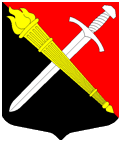 ПРОЕКТСОВЕТ ДЕПУТАТОВ  муниципальное образование Тельмановское сельское поселение Тосненского района Ленинградской области      РЕШЕНИЕ № 21Принято советом депутатов 27 декабря 2017 годаПодписано главой муниципального образования 28 декабря 2017 годаОб установлении размера платы за пользование жилым помещением (платы за наем)  для нанимателей жилых помещений по договорам социального найма и договорам найма жилых помещений муниципального жилищного фонда в муниципальном образовании Тельмановское сельское поселение Тосненского района Ленинградской областиРуководствуясь Федеральным законом от 06.10.2003 № 131-ФЗ «Об общих принципах организации местного самоуправления в Российской Федерации», Жилищным кодексом Российской Федерации, Уставом муниципального образования Тельмановское сельское поселение Тосненского района Ленинградской области,совет депутатов муниципального образования Тельмановское сельское поселение Тосненского района Ленинградской областиРЕШИЛ:1. Плату за пользование жилым помещением для нанимателей жилых помещений по договорам социального найма и договорам найма жилых помещений муниципального жилищного фонда в муниципальном образовании  Тельмановское сельское поселение Тосненского района Ленинградской области (далее – «Плата за наём») установить в размере 5,55 рубля за 1 квадратный метр общей площади.2. Плата за наём устанавливается на период с «01» января 2018 по «31» декабря 2018.3. Плата за наём подлежит перечислению в бюджет муниципального образования Тельмановское сельское поселение Тосненского района Ленинградской области.4. Аппарату по обеспечению деятельности совета депутатов муниципального образования Тельмановское сельское поселение Тосненского района Ленинградской области, опубликовать настоящее решение в порядке, предусмотренном Уставом муниципального образования Тельмановское сельское поселение.5. Настоящее решение вступает в силу с момента официального опубликования (обнародования) в порядке, предусмотренном Уставом муниципального образования Тельмановское сельское поселение Тосненского района Ленинградской области.6. Контроль исполнения настоящего решения возложить на председателя постоянной комиссии по социальной и жилищной политике, ГО и ЧС Калинину М.В.Глава муниципального образования                                               Г.В. Сакулин			                  Г.В. Сакулин